Bushmen versus WaldronSunday 21st May 2017Time gameToss: Bushmen who fieldedWaldronH Keenlyside		c M Jackson	b H Owens		11F Elliott		c D Morley	b H Khan		14P Nandanapam	c M Jackson	b H Khan		19C Butcher		c D Morley	b H Khan		26D Majitha				b P Assegai		2P Phair				b P Assegai		9W Muschialli		c H Owens	b H Khan		12A Randall		not		out			50	N Foster		lbw		b H Owens		7M Illingworth		not		out			5A Durrant		did	not	batExtras (nb0, w8, b3, lb3)					14TOTAL				(39 overs)		172 for 8 declared1-25, 2-33, 3-56, 4-71, 5-80, 6-93, 7-114, 8-141				O	M	R	WH Owens		10	2	49	2C Jeavons		5	2	10	0P Assegai		14	0	67	2H Khan		10	2	35	4BushmenJ Whitehead				b Butcher		12W Cockerell		c Keenlyside	b Foster		12H Khan				b Butcher		7M Jackson		c Butcher	b Foster		7D Morley		not		out			47H Owens		lbw		b Butcher		7P Assegai		c Foster	b Durrant		5M Cockerell		not		out			1R Heller		)C Jeavons		)	did	not	batA Popperwell		)		Extras (nb2, w14, b2, lb4)					22TOTAL				(39 overs)		120 for 61-29, 2-41, 3-51, 4-77, 5-89, 6-97				O	M	R	WM Illingworth		7	2	8	0W Muschialli		5	1	5	0N Foster		6	0	21	2C Butcher		14	0	63	3F Elliott		2	0	3	0A Durrant		5	0	14	1Match drawn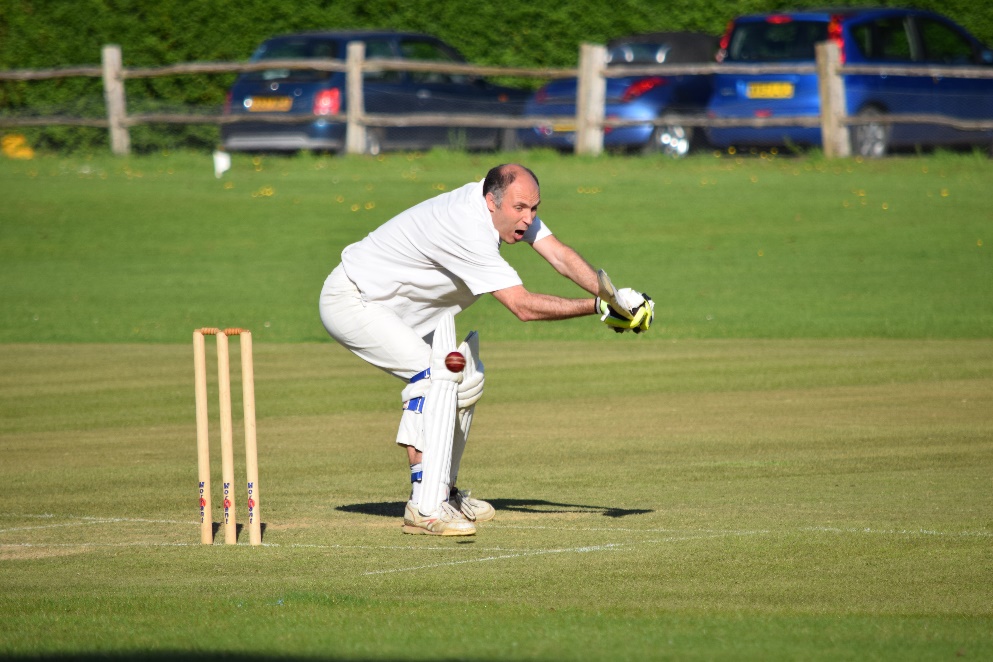 Will Cockerell reaches out